Инструкция по выполнению заданий по учебной дисциплине «ЛИТЕРАТУРА»                          Пятница 5.11. 202112 группа ОПОП «Мастер с\х производства»  (6 часа)  Для выполнения задания вы должны зайти в систему дистанционного обучения (СДО)  Артинского агропромышленного техникума.  (ПУТЬ/ http://aat-arti.ru/   главная страница, вкладка , ввести логин и пароль, далее вкладка «Мои курсы», курс  «Русская литература  19 в».)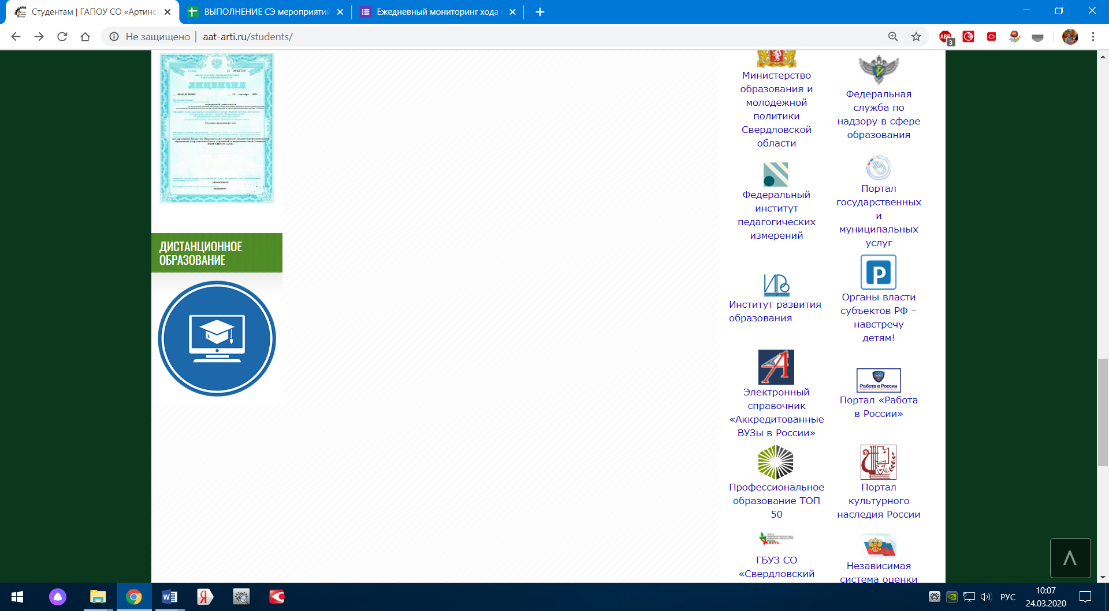 Задания:Тема 2.8 Федор Михайлович Достоевский – информационный ресурс, ознакомиться.Изучить биографию Ф.М. Достоевского.Тест по биографии Достоевского – на оценку.Прочитать роман Достоевского «Преступление и наказание» или посмотреть фильм – знать содержание романа.Тест по роману Достоевского «Преступление и наказание» - на оценку.Задание 24. Анализ снов Раскольникова – на оценку.Задание 25. Раскольников и Соня. – на оценку.Уважаемые студенты! Внимательно читайте задания и отвечайте на поставленные вопросы прямо в СДО. Мне ничего высылать не нужно, я вижу все ваши ответы. Тесты онлайн.За выполнение заданий вы должны получить 4 оценки, если до понедельника 8.11.21 не будут выполнены все задание, то в журнал будут выставлены неудовлетворительные оценки.